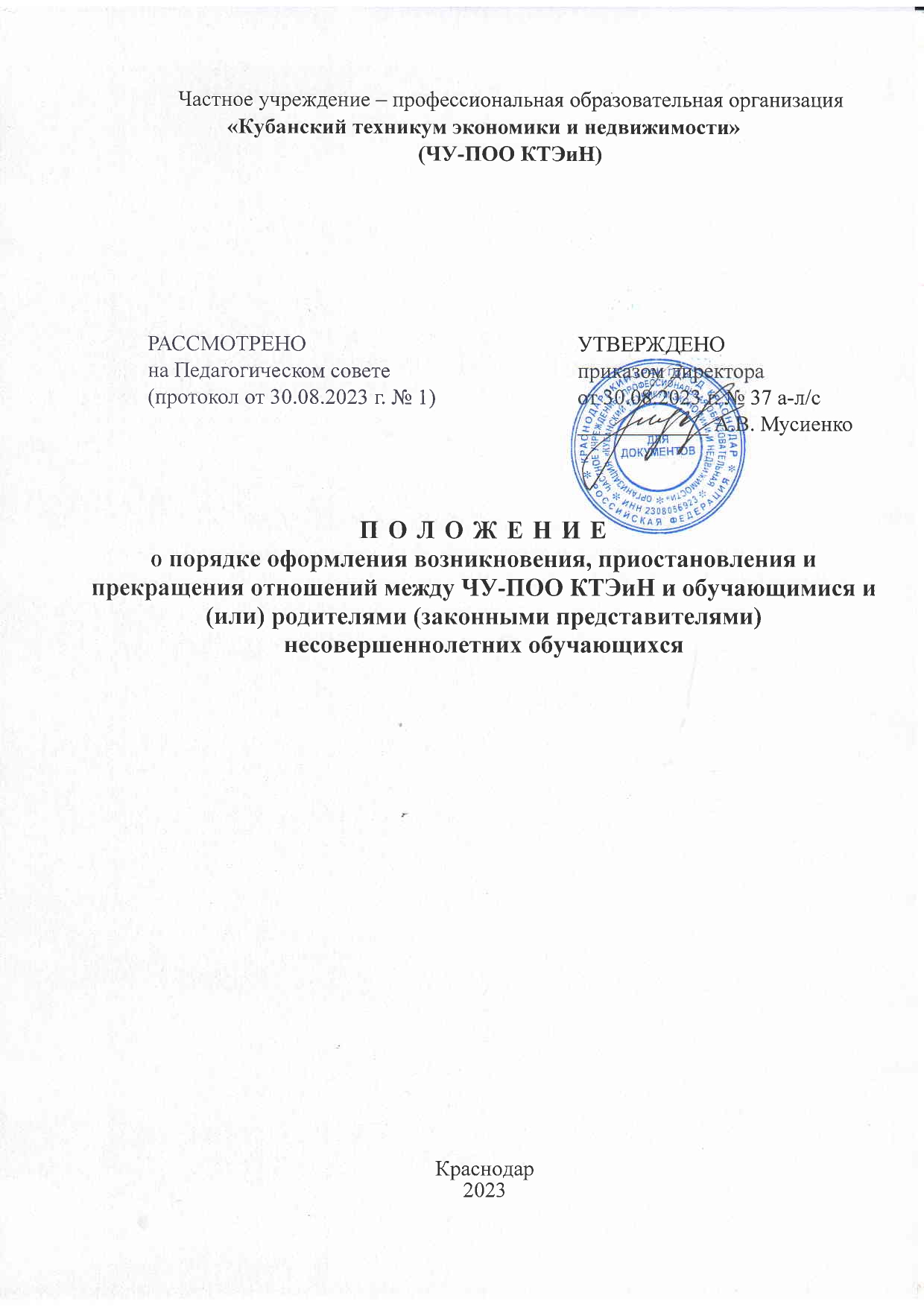 ПОЛОЖЕНИЕо порядке оформления возникновения, приостановления и прекращения отношений между ЧУ-ПОО КТЭиН и обучающимися и (или) родителями (законными представителями) несовершеннолетних обучающихся1. Общие положения1.1. Положение о порядке оформления возникновения, приостановления и прекращения отношений между Частным учреждением – профессиональной образовательной организации «Кубанский техникум экономики и недвижимости» и обучающимися и (или) родителями (законными представителями) несовершеннолетних обучающихся (далее - Положение, техникум, образовательные правоотношения) разработано на основании:- Федерального закона от 29.12.2012 г. № 273-ФЗ «Об образовании в Российской Федерации»;- Постановления Правительства РФ от 15.08.2013 г. № 706 «Об утверждении Правил оказания платных образовательных услуг»;- Закона Краснодарского края от 16 июля 2013 г. № 2770-КЗ «Об образовании в Краснодарском крае»;- приказа Министерства образования и науки РФ от 13.06.2013 г. № 455 «Об утверждении Порядка и оснований предоставления академического отпуска обучающимся;- Приказа Минпросвещения России от 24.08.2022 № 762 «Об утверждении Порядка организации и осуществления образовательной деятельности по образовательным программам среднего профессионального образования»;- устава техникума.1.2. Настоящее Положение устанавливает общий порядок оформления возникновения, приостановления и прекращения образовательных отношений. Конкретные порядок и правила приема, перевода, предоставления академического отпуска и отчисления обучающихся из техникума регулируются отдельными локальными нормативными актами техникума.2. Оформление возникновения образовательных отношений2.1. Основанием возникновения образовательных отношений между техникумом и обучающимися и (или) родителями (законными представителями) несовершеннолетних обучающихся является приказ директора техникума о зачислении поступающих на обучение в техникум, который издается после окончания приема документов от поступающих и по истечении сроков представления оригиналов документов об образовании. Подготовку проекта данного приказа осуществляет Приемная комиссия техникума на основании протокола заседания Приемной комиссии. Приложением к приказу о зачислении является пофамильный список указанных лиц. Приказ с приложением размещается на следующий рабочий день после издания на информационном стенде Приёмной комиссии и официальном сайте техникума.2.2. Права и обязанности, обучающихся техникума, предусмотренные законодательством об образовании и локальными нормативными актами, возникают у обучающегося с даты, указанной в приказе о зачислении на обучение.2.3. Прием в техникум на обучение по образовательным программам среднего профессионального образования осуществляется на общедоступной основе, в соответствии с ежегодно утверждаемыми приказом директора техникума Правилами приема и Порядком приема в техникум.2.4. Зачисление в техникум на обучение в порядке перевода обучающегося из другой образовательной организации осуществляется в соответствии с Положением о порядке перевода, отчисления и восстановления в число обучающихся в техникуме, утверждаемом приказом директора техникума.2.5. При приеме на обучение за счет средств физических и (или) юридических лиц, а так же на обучение по дополнительным общеобразовательным программам и по дополнительным профессиональным программам изданию приказа директора техникума о зачислении поступающего на обучение предшествует заключение договора об образовании.3. Оформление приостановления образовательных отношений3.1. Образовательные отношения между техникумом и обучающимися и (или) родителями (законными представителями) несовершеннолетних обучающихся могут быть приостановлены в связи с предоставлением обучающемуся академического отпуска.3.2. Основания, порядок и процедура Предоставления академических отпусков обучающимся регулируется Положением о порядке предоставления академических отпусков обучающимся, утверждаемым приказом директора техникума.4. Оформление прекращения образовательных отношений4.1. Образовательные отношения между техникумом и обучающимися и (или) родителями (законными представителями) несовершеннолетних обучающихся прекращаются в связи с отчислением обучающегося из техникума:- в связи с получением образования (завершением обучения);- досрочно по основаниям, установленным частью 2 статьи 61 Федерального закона от 29.12.2012 г. № 273-ФЗ «Об образовании в Российской Федерации».4.2. Договор может быть расторгнут по инициативе техникума в одностороннем порядке с возмещением техникуму фактически понесенных им расходов в следующих случаях:а) применение к обучающемуся, достигшему возраста 15 лет, отчисления как меры дисциплинарного взыскания;б) невыполнение обучающимся по профессиональной образовательной программе (части образовательной программы) обязанностей по добросовестному освоению такой образовательной программы (части образовательной программы) и выполнению учебного плана;в) установление нарушения порядка приема в осуществляющую образовательную деятельность организацию, повлекшего по вине обучающегося его незаконное зачисление в эту образовательную организацию;г) просрочка оплаты стоимости платных образовательных услуг более 1-го месяца;д) невозможность надлежащего исполнения обязательств по оказанию платных образовательных услуг вследствие действий (бездействия) обучающегося.4.3. Досрочное прекращение образовательных отношений по инициативе обучающегося, родителей (законных представителей) несовершеннолетнего обучающегося не влечет для него каких-либо дополнительных, в том числе материальных, обязательств перед техникумом, если иное не установлено договором об образовании.4.4. Образовательные отношения прекращаются с момента издания приказа директора техникума об отчислении обучающегося из техникума.4.5. При досрочном прекращении образовательных отношений с обучающимся или родителями (законными представителями) несовершеннолетнего обучающегося договор об образовании расторгается на основании приказа директора техникума об отчислении обучающегося из техникума4.6. Права и обязанности обучающегося, предусмотренные законодательством об образовании и локальными нормативными актами техникума, прекращаются с даты его отчисления из техникума.4.7. При досрочном прекращении образовательных отношений с техникумом, отчисленному в трехдневный срок после издания приказа об отчислении выдается справка 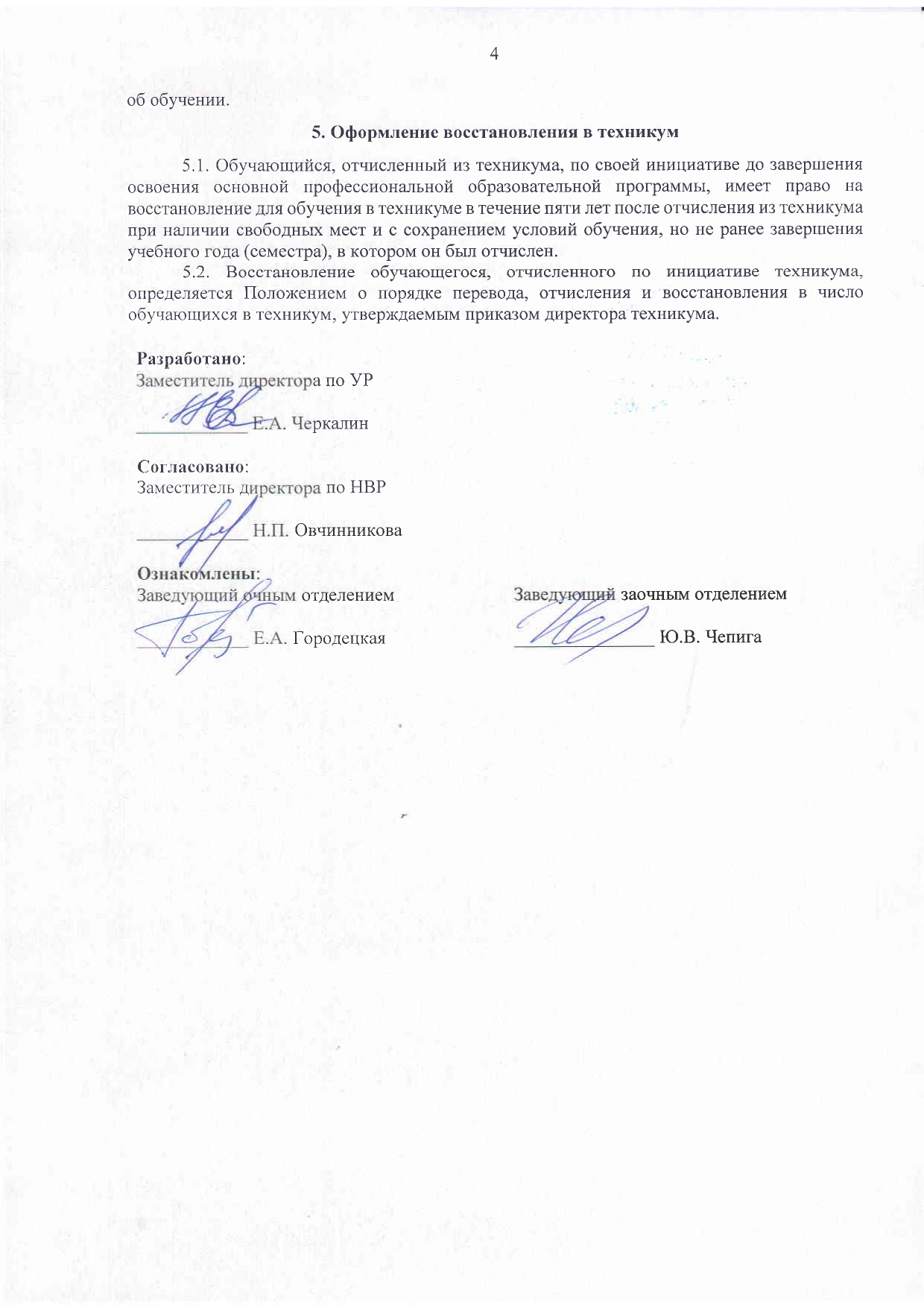 